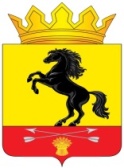                 АДМИНИСТРАЦИЯМУНИЦИПАЛЬНОГО ОБРАЗОВАНИЯ       НОВОСЕРГИЕВСКИЙ РАЙОН         ОРЕНБУРГСКОЙ ОБЛАСТИ                 ПОСТАНОВЛЕНИЕ__18.04.2019______ №  __380-п______________                  п. НовосергиевкаО внесении изменений в постановление админис-трации района  от  20.12.2018  №1080-п «Об утвер-ждении Положения о порядке формирования и ведения реестра муниципальных автобусных маршрутов регулярных перевозок и об утверж-дении реестра муниципальных автобусных маршрутов регулярных перевозок» 	Руководствуясь Федеральным законом от 13.07.2015 №220-ФЗ «Об организации регулярных перевозок пассажиров и багажа автомобильным транспортом и городским наземным электрическим транспортом в Российской Федерации и о внесении изменений в отдельные законодательные акты Российской Федерации», в соответствии с обращением МУП Новосергиевского поссовета: «Новосергиевский Коммунальщик», внести изменения в постановление администрации района  от  20.12.2018  №1080-п «Об утверждении Положения о порядке формирования и ведения реестра муниципальных автобусных маршрутов регулярных перевозок и об утверждении реестра муниципальных автобусных маршрутов регулярных перевозок»: Приложение №2 «Реестр муниципальных маршрутов регулярных перевозок  муниципального образования «Новосергиевский район»» изложить  в новой редакции согласно приложению.Контроль за исполнением настоящего постановления возложить на заместителя главы администрации района по экономическим вопросам Кривошееву И.И.Настоящее постановление  вступает в силу с момента его подписания  и подлежит  размещению на официальном сайте муниципального образования «Новосергиевский район Оренбургской области».Глава администрации района                                                                           А.Д. Лыков Разослано: экономический отдел, Воронину В.В., юристу, орготделу, прокурору.Реестр муниципальных маршрутов регулярных перевозок муниципального образования «Новосергиевский район Оренбургской области»234_____________Приложение к постановлению администрации  Новосергиевского района  от                    №                    Регистрационный  №Порядковый №Наименование маршрутаНаименования промежуточных остановочных пунктов (населенных пунктов)Наименования улиц, автомобильных дорог, по которым предполагается движение транспортных средств между остановочными пунктами по маршруту регулярных перевозок;Протяженность маршрута, кмПорядок посадки и высадки пассажировВид регулярных перевозокВид, класс и экологические характеристики транспортных средствДата начала осуществления регулярных перевозокПервозчик определен (+)Не определен (-)Наименование организации перевозчика1102Новосергиевка-Рыбкинос.Землянкас.Козловкас. Покровкас. Платовкас. Верхняя Платовка
ул. Красноармейскаяул. Дорожная подъезд  к г. Оренбургу от а/д М5 Урал на Оренбург50только в установленных местахпо не регулируемым тарифамавтобус, 2-среднего класса.-2103Новосергиевка-Судьбодаровкас.Красная Полянап. Ростошьс. Камышкас. Судьбодаровкаул. Красноармейскаяул. Грейдернаяа/д Новосергиевка-Шарлык52только в установленных местахпо не регулируемым тарифамавтобус, 2-среднего класса.-3104Новосергиевка-Горныйс.Васильевкап. Малаховос. Кувайс.Мрясовоп. Горныйул. Красноармейскаяул. Грейдернаяа/д Новосергиевка-Шарлык48только в установленных местахпо не регулируемым тарифамавтобус, 2-среднего класса.-4105Новосергиевка-Новородниковкас. Лапазс. Новокинделькас. Новородниковкас. Варшавка ул. Красноармейскаяул. Дорожнаяа/д Новосергиевка –Илек 45только в установленных местахпо не регулируемым тарифамавтобус, 2-среднего класса.-5106Новосергиевка-Герасимовкас.Лебяжкас. Лапазс. Мустаевос.Измайловкас. Герасимовка-ул. Красноармейскаяул. Дорожнаяа/д Новосергиевка –Илек54только в установленных местахпо не регулируемым тарифамавтобус, 2-среднего класса.-6107Новосергиевка-Старобелогоркас. Старобелогоркаул. Красноармейскаяул. Дорожнаяподъезд  к г. Оренбургу от а/д М5 Урал на Самару37только в установленных местахпо не регулируемым тарифамавтобус, 2-среднего класса.-7108Новосергиевка-Кулагинос.Черепановоул. Красноармейскаяул. Дорожнаяа/д Новосергиевка –Илек25только в установленных местахпо не регулируемым тарифамавтобус, 2-среднего класса.-8109Новосергиевка-Красная Полянаул. Красноармейскаяул. Грейдернаяа/д Новосергиевка-Шарлык19только в установленных местахпо не регулируемым тарифамавтобус, 2-среднего класса.-9110Новосергиевка-Сузаново-Хуторкас. Васильевкас.Малаховкас. Сузановос. Хуторкаул. Красноармейскаяул. Грейдернаяа/д Новосергиевка-Шарлык35только в установленных местахпо не регулируемым тарифамавтобус, 2-среднего класса.-10671Новосергиевка-Нестеровка-Ключевкас.Красная Полянап. Ростошь п.Губовкскийс. Балейкас. Нестеровкас. Ключевкаул. Красноармейскаяул. Грейдернаяа/д Новосергиевка-Шарлык71только в установленных местахпо не регулируемым тарифамавтобус, 2-среднего класса.-11672Новосергиевка-Кутушс.Красная Полянап. Ростошь п.Губовскийс. Уранс.Хлебовкап. Ясногоркийс.Гумировос. Кутушул. Красноармейскаяул. Грейдернаяа/д Новосергиевка-Шарлык73только в установленных местахпо не регулируемым тарифамавтобус, 2-среднего класса.-121Л. ТолстогоОст. Школа №4-ост. Магистральная-ост.Л. Толстого-ост.Островная-ост.Партизанская-ост.Ж/д Вокзал-ост.Нефтебаза-ост.Горького-ост.Королева-ост.Конечная-ост. Кафе «АКВА»-ост.Торговый  центр «Лидер»-ост.Ленинская-Ул. Красноармейскаяул. Ленинскаяпр. Калининаул. Первомайскаяул. Лермонтова11,5Во всехостановочных пунктахмаршрутарегулярныхперевозокпо не регулируемым тарифамМ2,М3,2-4 классост.Ж/Д Вокзал-ост.Чапаева-ост.Володарского-ост.Рынок-ост. Кинотеатр «Колос»-ост.Стадион»Урожай»-ост.ул. Оренбургская-ост.Советская-Церковь-Лермонтова-Село Пер. Комсомольский132Конечная  ул. Красноармейская-Село Переулок КомсомольскийОст. Конечная-ост. КАФЕ «АКВА»-ост. Торговый центр «ЛИДЕР» -ост. Ленинская-ост. Ж/Д Вокзал-ост.Чапаева-остВолодарского-ост.Рынок-ост.Кинотеатр «Колос»-ост. Стадион «Урожай»-ост.ул. Оренбургская-ост. Советская-Церковь-Лермонтова-село пер. Комсомольский.ул. Красноармейская ул. Ленинскаяпр. Калининаул. Первомайскаяул. Лермонтова6Во всехостановочных пунктахмаршрутарегулярныхперевозокпо не регулируемым тарифамМ2,М3,2-4 класс143Автостанция п. Новосергиевка-с. ЗемлянкаАвтостанция-п. Новосергиевка-ост.Торговый центр «Лидер»-ост. Кафе «Аква»-ост.Конечная-ост. Тополя-ост. Дом Культуры с. Землянкаул. Красноармейская,старая дорога Новосергиевка-Землянка.7,5Во всехостановочных пунктахмаршрутарегулярныхперевозокпо не регулируемым тарифамМ2,М3,2-4 класс154Конечная ул. Красноармейская-5микрорайонОст. Конечная-ост. КАФЕ «АКВА»-ост.Торговый центр «Лидер»-ост. Ленинская-ост. Ж/Д Вокзал-ост.Чапаева-ост.Володарского-ост. Рынок-ост. Кинотеатр «Колос»-ост. Стадион «Урожай»-ост. Ул. Оренбургская-ост. Советская-Церковь-Лермонтова-Село Пер. Комсомольский-Ост. Советская-ост. Поссовет-ост. Пролетарская-ост. Дачная-ост.Электрическая-ост. Конституции-ост. Жукова-ост.Д/С Буратино-Ост.ЖелезнодорожнаяУл. КрасноармейскаяУл. ЛенинскаяПр. КалининаУл.ПервомайскаяУл. ЛермонтоваУл. СоветскаяУл. ПролетарскаяУл. ЭлектрическаяУл. Конституции,Ул.ЖуковаУл. СергиевскаяВо всехостановочных пунктахмаршрутарегулярныхперевозокпо не регулируемым тарифамМ2,М3,2-4 класс